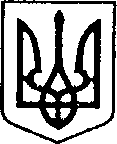    УКРАЇНАЧЕРНІГІВСЬКА ОБЛАСТЬН І Ж И Н С Ь К А    М І С Ь К А    Р А Д АВ И К О Н А В Ч И Й    К О М І Т Е ТР І Ш Е Н Н Явід  02 січня  2024 р.     	 	  	м. Ніжин					№ 01Про доповнення списків  учнів закладів загальної середньої освітина харчування за кошти бюджетуНіжинської територіальної громадиу 2023-2024 н.р.Відповідно до ст.ст. 28,42,59,73 Закону України «Про місцеве самоврядування в Україні», на виконання ст. 5 Закону України «Про охорону дитинства», ст. 20 Закону України «Про повну загальну середню освіту»,  ст. 10 Закону України «Про статус ветеранів війни, гарантії їх соціального захисту»,  Постанови Кабінету Міністрів України від 24.03.2021р. № 305 «Про затвердження норм та Порядку організації харчування у закладах освіти та дитячих закладах оздоровлення та відпочинку»,  програми «Соціальний захист учнів закладів загальної середньої освіти Ніжинської міської об’єднаної територіальної громади шляхом організації гарячого харчування у 2023 році», рішення виконавчого комітету Ніжинської міської ради від 31.08.2023 року № 376 «Про затвердження пільгових категорій та списків учнів закладів загальної середньої освіти на харчування за кошти бюджету Ніжинської міської територіальної громади», Регламенту виконавчого комітету Ніжинської міської ради Чернігівської області VІІІ скликання, затвердженого рішенням Ніжинської міської ради VІІІ скликання від 24.12.2020 року № 27-4/2020, виконавчий комітет Ніжинської міської ради вирішив:	1. Доповнити додаток 2 до п. 1 рішення виконавчого комітету Ніжинської міської ради Чернігівської області від 31.08.2023 року № 376	2. Доповнити додаток 3 до п. 1 рішення виконавчого комітету Ніжинської міської ради Чернігівської області від 31.08.2023 року № 376Доповнити додаток 4 до п. 1 рішення виконавчого комітету Ніжинської міської ради Чернігівської області від 31.08.2023 року № 376постраждаліДоповнити додаток 5 до п. 1рішення виконавчого комітету Ніжинської міської ради Чернігівської області від 31.08.2023 року № 376	5. Доповнити додаток 6 до п. 1 рішення виконавчого комітету Ніжинської міської ради Чернігівської області від 31.08.2023 року № 3766. Доповнити додаток 7 до п. 1 рішення виконавчого комітету Ніжинської міської ради Чернігівської області від 31.08.2023 року № 376	7. Управлінню освіти Ніжинської міської ради Чернігівської області (Градобик В.В.) протягом 5 днів з дня прийняття рішення оприлюднити його на офіційному сайті Ніжинської міської ради.	8.  Контроль за виконанням рішення покласти на заступника міського голови з питань діяльності виконавчих органів ради Смагу С.С.Міський голова                                    		Олександр КОДОЛАВІЗУЮТЬНачальник Управління освіти                 			Валентина ГРАДОБИКЗаступник міського головиз питань діяльності виконавчих органів ради                                		Сергій СМАГАНачальник фінансового управління                		Людмила ПИСАРЕНКОНачальник відділу                                            		В’ячеслав   ЛЕГА юридично-кадрового забезпечення    Керуючий справами                                          		Валерій САЛОГУБвиконавчого комітету міської радиПОЯСНЮВАЛЬНА ЗАПИСКАдо проєкту рішення «Про доповнення списків  учнів закладів загальної середньої освіти на харчування за кошти бюджету Ніжинської територіальної громади у 2023-2024 н.р.»1. Обгрунтування необхідності прийняття рішення.У грудні 2023 року до Управління освіти Ніжинської міської ради подані клопотання керівників (директорів) закладів загальної середньої освіти та підтверджуючі документи на пільги здобувачів освіти щодо забезпечення  харчуванням за кошти бюджету громади. 	Враховуючи дані клопотання, Управління освіти виносить на розгляд виконавчого комітету проєкт рішення «Про доповнення списків  учнів закладів загальної середньої освіти на харчування за кошти бюджету Ніжинської територіальної громади у 2023-2024 н.р.».2. Загальна характеристика і основні положення проєкту.	Проєкт рішення вносить доповнення до додатків рішення виконавчого комітету від 31.08.2023 року № 376:додаток 2 – 2 учні; додаток 3 – 1 учень;додаток 4 - 1 учень;додаток 5 - 61 учень;додаток 6 – 16 учнів;додаток 7 - 2 учнів.	3. Стан нормативно-правової бази у даній сфері правового регулювання.Проєкт складений відповідно до ст.ст. 28,42,59,73 Закону України «Про місцеве самоврядування в Україні», на виконання ст. 5 Закону України «Про охорону дитинства», ст. 20 Закону України «Про повну загальну середню освіту»,  ст. 10 Закону України «Про статус ветеранів війни, гарантії їх соціального захисту»,  Постанови Кабінету Міністрів України від 24.03.2021р. № 305 «Про затвердження норм та Порядку організації харчування у закладах освіти та дитячих закладах оздоровлення та відпочинку»,  програми «Соціальний захист учнів закладів загальної середньої освіти Ніжинської міської об’єднаної територіальної громади шляхом організації гарячого харчування у 2023 році», рішення виконавчого комітету Ніжинської міської ради від 31.08.2023 року № 376 «Про затвердження пільгових категорій та списків учнів закладів загальної середньої освіти на харчування за кошти бюджету Ніжинської міської територіальної громади», Регламенту виконавчого комітету Ніжинської міської ради Чернігівської області VІІІ скликання, затвердженого рішенням Ніжинської міської ради VІІІ скликання від 24.12.2020 року № 27-4/2020. 4. Фінансово-економічне обґрунтування.Згідно документів, поданих закладами загальної середньої освіти, за кошти міського бюджету додатково будуть харчуватися:- 2 учнів з малозабезпечених сімей;- 1 учень, який навчається в інклюзивному класі;- 1  учень, із числа внутрішньо переміщених осіб, - 61 учнів, які мають статус дитини постраждалої внаслідок воєнних дій і збройних конфліктів;- 16  учнів, батьки яких є учасниками антитерористичної операції (ООС), учасниками бойових дій;- 2 учнів, батьки яких безпосередньо беруть  участь у заходах, необхідних для забезпечення оборони України, захисту безпеки населення та інтересів держави у зв’язку з військовою агресією російської федерації проти УкраїниВсього 83 учнів пільгових категорій. З них 40 учнів 1-4 класів пільгових категорій, 43 учнів 5-11 класів пільгових категорій.Розрахунок коштів на 1 день:40 учнів х 55,0 грн. = 2200,0 грн.43 учнів х 61,0 грн. = 2623,0 грн.Разом  4823,0 грн.З 10 січня  2024 р.:Січень – 4823,0 грн. х 16 дн. = 77168,0 грн.Лютий  4823,0 грн. х 22 дн. =  106106,0 грн.Березень - 4823,0 грн.  х 16 дн. =77168,0 грн.Квітень - 4823,0 грн.  х 22 дн. =106106,0 грн.Травень - 4823,0 грн. х 22 дн. = 106106,0 грн.Всього  472 654,0  грн.5. Прогноз соціально-економічних та інших наслідків прийняття проєкту.Прийняття проєкту дозволить забезпечити гарячим харчуванням учнів пільгових категорій.6. Доповідати проєкт на засіданні буде  начальник  Управління освіти Градобик Валентина Валентинівна.Начальник Управління освіти                             	Валентина ГРАДОБИК№ п/пПрізвище, ім’я,по-батькові дитиниЗНЗКласГімназія №26-БГімназія №51№ п/пПрізвище, ім’я,по-батькові дитиниЗНЗКласГімназія №146№ п/пПрізвище, ім’я,по-батькові дитиниЗНЗКласЗОШ І-ІІІ ст. №74-А№ п/пПрізвище, ім’я,по-батькові дитиниЗНЗКласГімназія №16-АГімназія №12Гімназія №21-АГімназія №22-АГімназія №25-АГімназія №27Гімназія №31-АГімназія №31-АГімназія №31-АГімназія №32-ВГімназія №32-ВГімназія №33-БГімназія №34-АГімназія №34-ВГімназія №35-ВГімназія №36-АГімназія №36-АГімназія №36-АГімназія №37-ВГімназія №37-ВГімназія №39-БГімназія №52Гімназія №92-АЗОШ І-ІІІ ст. №72-БЗОШ І-ІІІ ст. №75-АЗОШ І-ІІІ ст. №75-АЗОШ І-ІІІ ст. №711ЗОШ І-ІІІ ст. №74-БЗОШ І-ІІІ ст. №77-АЗОШ І-ІІІ ст. №73-АЗОШ І-ІІІ ст. №78-АГімназія № 101-ГГімназія № 101-АГімназія № 103-БГімназія № 102-ВГімназія № 104-БЗОШ І-ІІ ст. №112ЗОШ І-ІІ ст. №112Гімназія № 132Гімназія №146ЗОШ І-ІІІ ст. №153-ГЗОШ І-ІІІ ст. №157-ГЗОШ І-ІІІ ст. №156-АЗОШ І-ІІІ ст. №158-АЗОШ І-ІІІ ст. №155-ВЗОШ І-ІІІ ст. №158-ВЗОШ І-ІІІ ст. №158-ВЗОШ І-ІІІ ст. №156-БНВК №161НВК №163-АНВК №164-АНВК №166-БНВК №168-БНВК №169-АГімназія №175-АГімназія №179-АГімназія №174-БГімназія №177-БГімназія №179-АГімназія №177-АГімназія №171№ п/пПрізвище, ім’я,по-батькові дитиниЗНЗКласГімназія №11-АГімназія №33-БГімназія №34-ВГімназія №35-БЗОШ І-ІІІ ст. №73-БЗОШ І-ІІІ ст. №72-АЗОШ І-ІІІ ст. №77-БЗОШ І-ІІІ ст. №76-АЗОШ І-ІІІ ст. №710-АЗОШ І-ІІІ ст. №710-АГімназія №104-БГімназія №102-ВГімназія №103-БГімназія №104-АЗОШ І-ІІІ ст. №158-БНВК №164-Б№ п/пПрізвище, ім’я,по-батькові дитиниЗНЗКлас1Гімназія №105-А2Гімназія №102-Б